Consorzio 6 Toscana Sud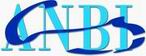 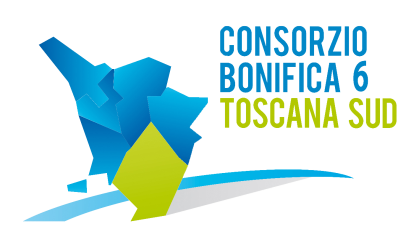 58100 GROSSETOViale Ximenes n. 3Tel. 0564.22189 Fax 0564.20819DECRETO DEL PRESIDENTE N. 75 DEL 24 	GIUGNO 2014____________________________L'anno duemilaquattordici il giorno 24 del mese di Giugno alle ore 16.00 presso la sede del Consorzio in Grosseto, Viale Ximenes n. 3IL PRESIDENTEVista la L.R. 79 del 27.12.2012;Vista la deliberazione dell’assemblea consortile n°1, seduta n°1 del 25.02.2014 che ha eletto Presidente del Consorzio Fabio Bellacchi, Vicepresidente Mauro Ciani e terzo Membro Marco Mariotti;Preso atto dell'insediamento dell'ufficio di presidenza, ai sensi dell'art.17 della L.R. 79/2012;Preso atto che, con Delibera n°2 adottata dall’ Assemblea del Consorzio nella seduta del 14.03.2014, è stato perfezionato, ai sensi dell’ art.33 comma 1 della L.R. 79/2012, l’atto costitutivo del Consorzio 6 Toscana Sud;xxxxxxxxxxxxConsiderato che la Giunta Regionale Toscana con Verbale della seduta del 23.12.2013 - delibera n.1194 approvava il Documento Annuale per la Difesa del Suolo per l’anno 2014 previsto dall’art. 12 quinques della L.R. 91/1998 di cui l’Allegato A parte integrante e sostanziale elencava tutti gli interventi finanziati nell’anno 2014;Considerato che il Consorzio 6 Toscana Sud in conseguenza alla D.G.R.T. n. 1194 ha redatto in data 21/05/2014 il progetto Preliminare denominato “LOTTO 003 - R2013OGR0091 - RIPRISTINO BRIGLIE, DIFESE SPONDALI ATTIVE E PASSIVE, RISAGOMATURA DELLA SEZIONE ATTIVA DI DEFLUSSO DELLA PARTE ALTA DEL FIUME ALBEGNA E DEL RETICOLO AD ESSA AFFERENTE - SPOSTAMENTO MATERIALE LITOIDE NEL TRATTO COMPRESO TRA IL PONTE SULLA S.P. 94 DI S. ANDREA E LA CONFLUENZA CON IL FOSSO SANGUINAIO - COMUNI DI MAGLIANO, SCANSANO E MANCIANO” elencato nel predetto Allegato A, per un Importo complessivo di € 1.000.000,00;Visto il progetto Definitivo-Esecutivo redatto dal Consorzio 6 Toscana Sud in data 06/06/2004 denominato “LOTTO 003 - R2013OGR0091 - RIPRISTINO BRIGLIE, DIFESE SPONDALI ATTIVE E PASSIVE, RISAGOMATURA DELLA SEZIONE ATTIVA DI DEFLUSSO DELLA PARTE ALTA DEL FIUME ALBEGNA E DEL RETICOLO AD ESSA AFFERENTE - SPOSTAMENTO MATERIALE LITOIDE NEL TRATTO COMPRESO TRA IL PONTE SULLA S.P. 94 DI S. ANDREA E LA CONFLUENZA CON IL FOSSO SANGUINAIO - COMUNI DI MAGLIANO, SCANSANO E MANCIANO” per un Importo complessivo di € 1.000.000,00; Viste le disposizioni di cui al D.lgs. n° 163/2006 e s.m.i. in materia di lavori pubblici;Preso atto dei pareri del Responsabile del Procedimento e del Direttore Generale;D E C R E T Adi approvare, per le motivazioni espresse in premessa, il progetto preliminare redatto in data 21.05.2014 denominato "LOTTO 003 - R2013OGR0091 - RIPRISTINO BRIGLIE, DIFESE SPONDALI ATTIVE E PASSIVE, RISAGOMATURA DELLA SEZIONE ATTIVA DI DEFLUSSO DELLA PARTE ALTA DEL FIUME ALBEGNA E DEL RETICOLO AD ESSA AFFERENTE - SPOSTAMENTO MATERIALE LITOIDE NEL TRATTO COMPRESO TRA IL PONTE SULLA S.P. 94 DI S. ANDREA E LA CONFLUENZA CON IL FOSSO SANGUINAIO - COMUNI DI MAGLIANO, SCANSANO E MANCIANO" per un importo complessivo di € 1.000.000,00 costituito dai seguenti elaborati:A	-	RELAZIONE ILLUSTRATIVA						E	-	ELABORATI GRAFICI						 	 	E.1 - Corografia - 1:100.000				 	 	E.2 - Corografia - 1:25.000				 	 	E.3 - Plan. organizzazione logistica del cantiere - 1:10.000				 	 	E.4 - Sezioni tipo intervento - 1:200				 	 	E.5 - Documentazione fotografica				F	-	PRIME INDICAZIONI E MISURE FINALIZZATE ALLA TUTELA DELLA		 	 	SALUTE E SICUREZZA DEI LUOGHI DI LAVORO PER LA STESURA		 	 	DEI PIANI DI SICUREZZA 						G	-	CALCOLO SOMMARIO DELLA SPESA						H	-	QUADRO ECONOMICO DI PROGETTO						I	-	VERIFICA PROGETTO PRELIMINARE						di tramettere il suddetto progetto alla Regione Toscana per gli adempimenti di competenza;di dichiarare il presente decreto immediatamente eseguibile, prevedendo la pubblicazione sui siti internet dei Consorzi.IL PRESIDENTE(Fabio Bellacchi)